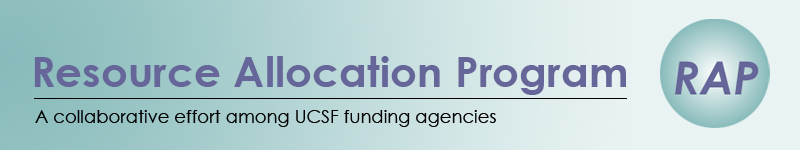 RAP Review Form 
Mentored Scientist Award in Pancreas CancerCycle: Spring and FallGrant Mechanism:  Mentored Scientist Award in Pancreas CancerOverall Score (from 1 to 9, whole number only): …Scoring SystemRatings are provided only in whole numbers, not decimals.Note: scores 1-3 should represent no more than the top 30% of proposals.General Review (Please provide a one-page review) These comments WILL be shared with the applicant.Please include comments for each of the following sections: General critique and summary of the proposal.Significance. Does the study address an important problem?Approach.  Are methods, study design and analysis appropriate?Innovation.  Is the study original and innovative?Investigator(s). Is the applicant(s) trained to do the studies? Does the applicant have a strong track record in research?Environment/Departmental support. Is appropriate support available from department? Does the applicant(s) have access to the necessary tools?Future potential. Is the research likely to lead to extramural funding?Any question or concern about the budget?Confidential CommentsPlease add any confidential comments or concerns about the application.These comments will NOT be shared with the applicant.   ImpactScoreDescriptorAdditional Guidance on Strengths/Weaknesses1ExceptionalExceptionally strong with essentially no weaknessesHigh2OutstandingExtremely strong with negligible weaknesses3ExcellentVery strong with only some minor weaknesses4Very GoodStrong but with numerous minor weaknessesMedium5GoodStrong but with at least one moderate weaknesses6SatisfactorySome strengths but also some moderate weaknesses7FairSome strengths but with at least one major weaknessLow8MarginalA few strengths and a few major weaknesses9PoorVery few strengths and numerous major weaknessesMinor Weakness: An easily addressable weakness that does not substantially lessen impact Moderate Weakness: A weakness that lessens impact Major Weakness: A weakness that severely limits impact Minor Weakness: An easily addressable weakness that does not substantially lessen impact Moderate Weakness: A weakness that lessens impact Major Weakness: A weakness that severely limits impact Minor Weakness: An easily addressable weakness that does not substantially lessen impact Moderate Weakness: A weakness that lessens impact Major Weakness: A weakness that severely limits impact Minor Weakness: An easily addressable weakness that does not substantially lessen impact Moderate Weakness: A weakness that lessens impact Major Weakness: A weakness that severely limits impact 